O zrnku a o tom, čo z neho vyrástlo.Richard Scarry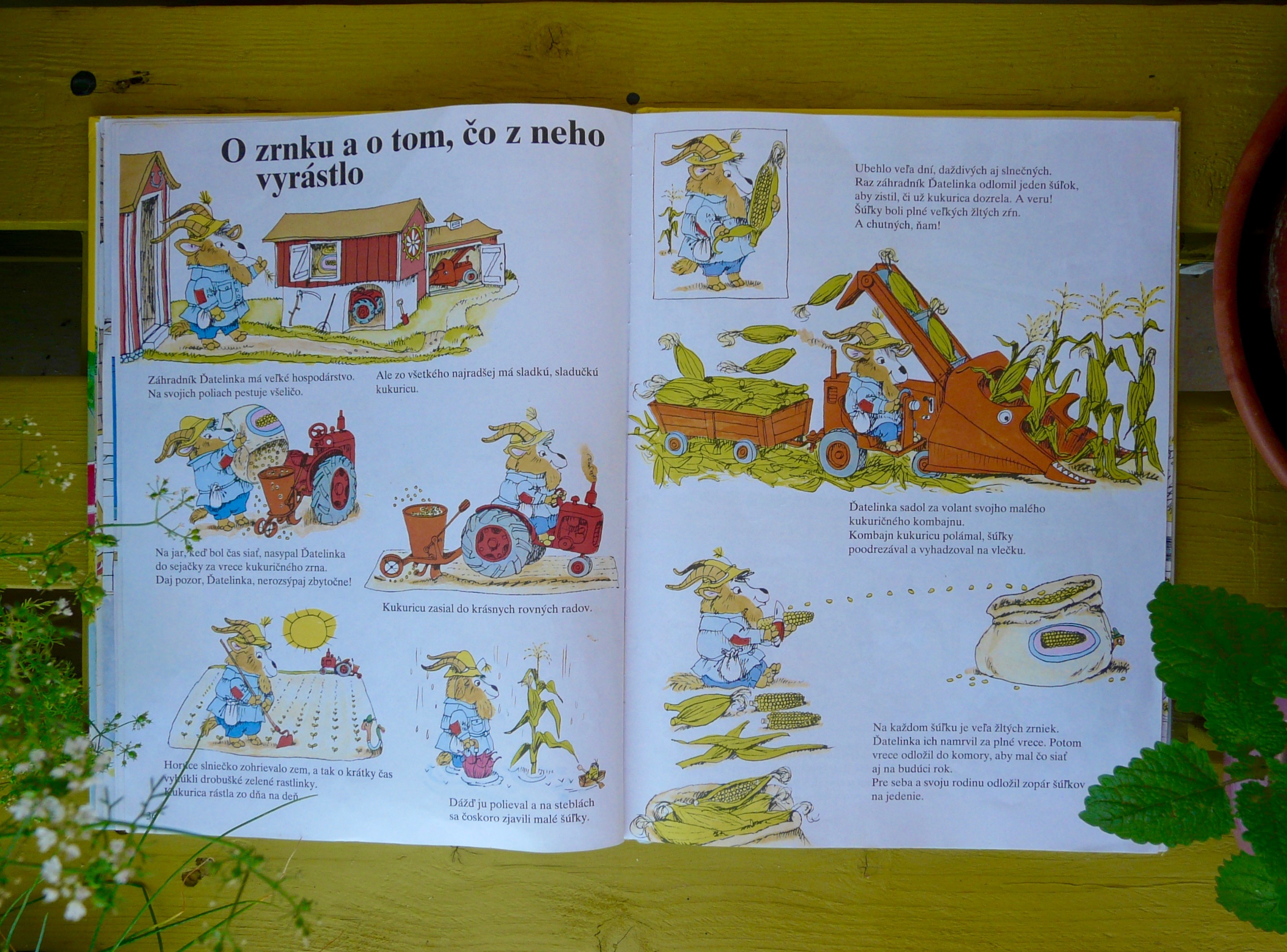 Záhradník Ďatelinka má veľké hospodárstvo. Na svojich poliach pestuje všeličo. Ale zo všetkého najradšej má sladkú, sladučkú kukuricu.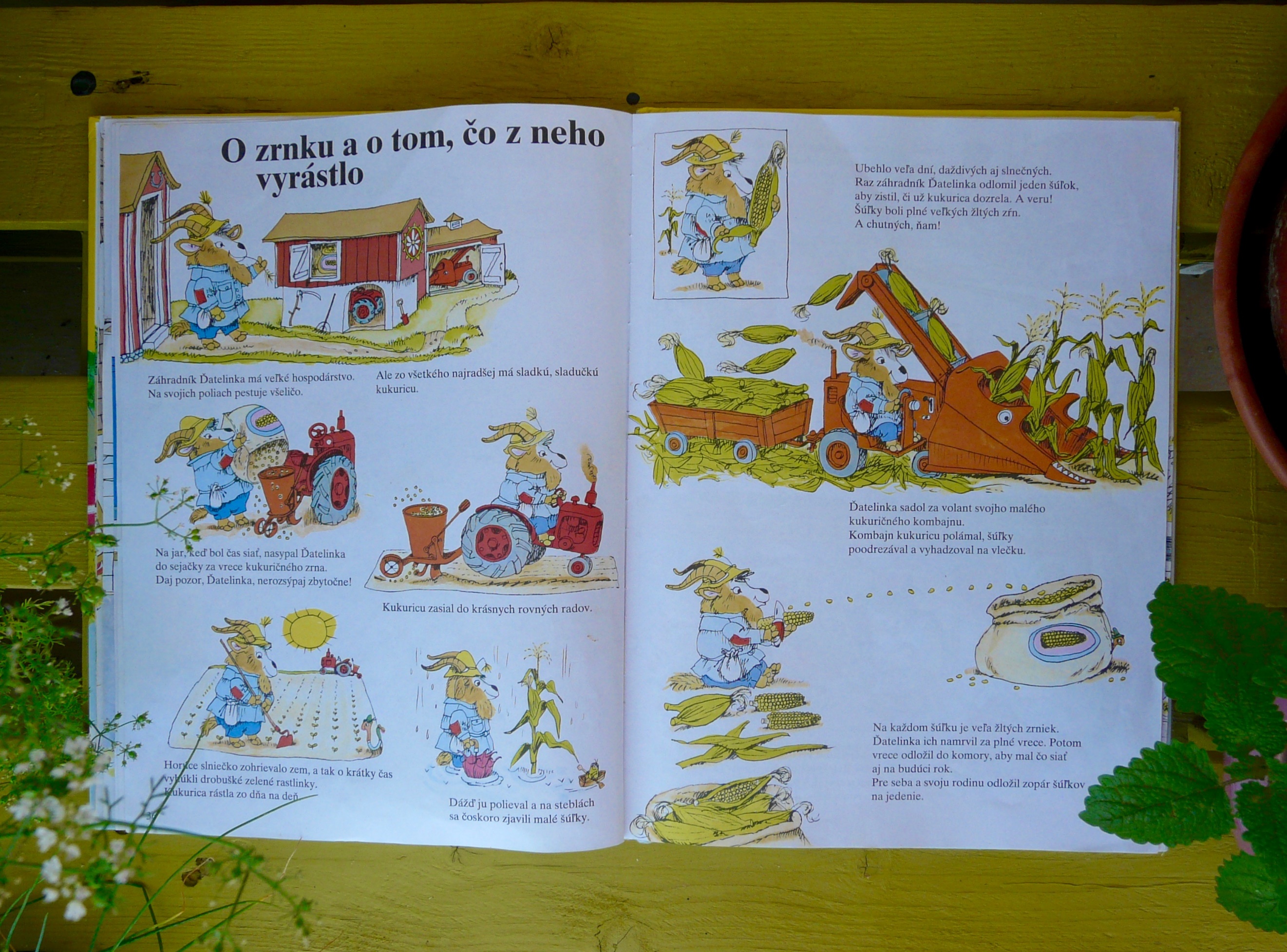 Na jar, keď bol čas siať , nasypal Ďatelinka do sejačky za vrece kukuričného zrna. Daj pozor, Ďatelinka, nerozsýpaj zbytočne . Kukuricu zasial do krásnych rovných radov. 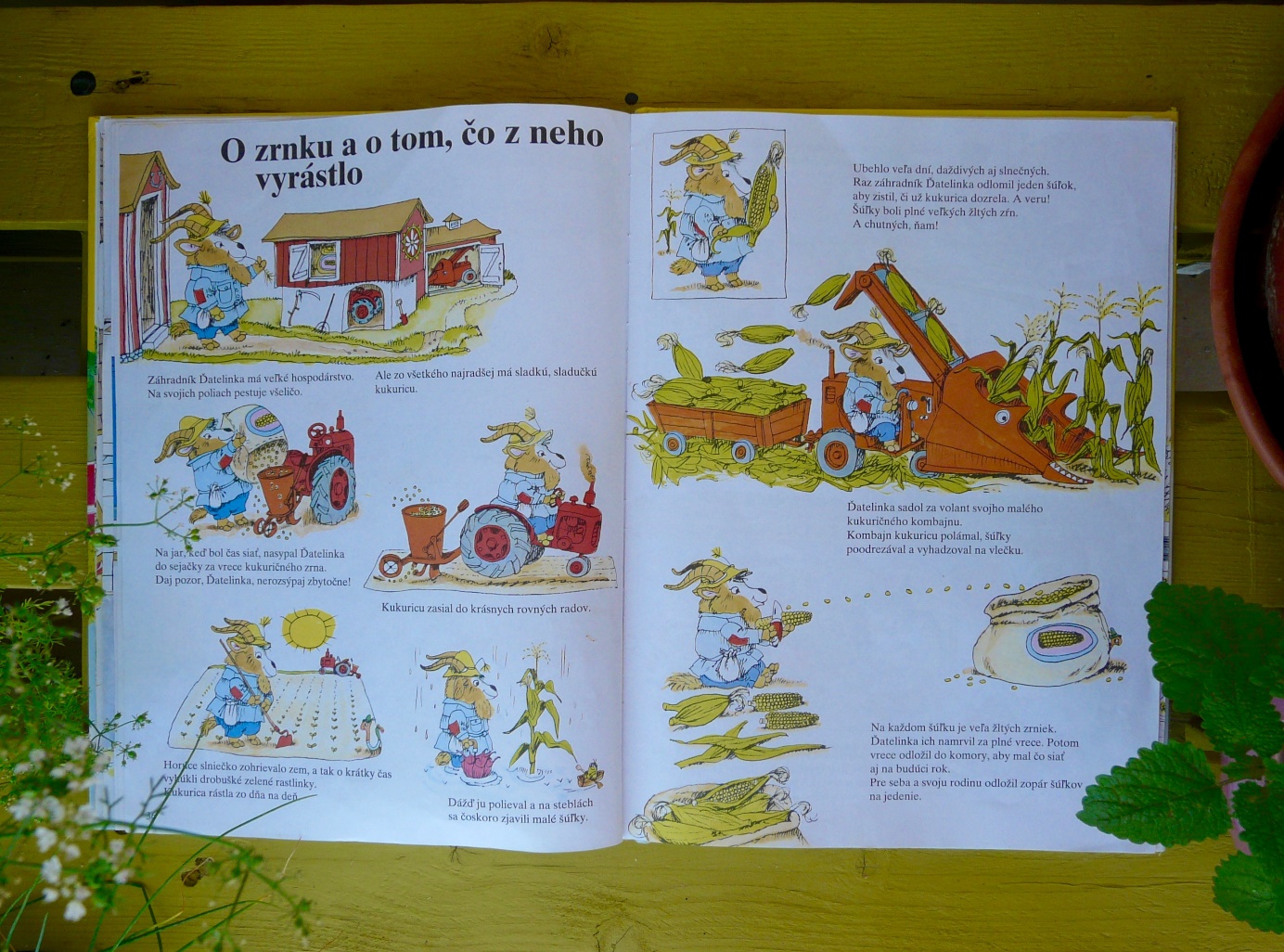 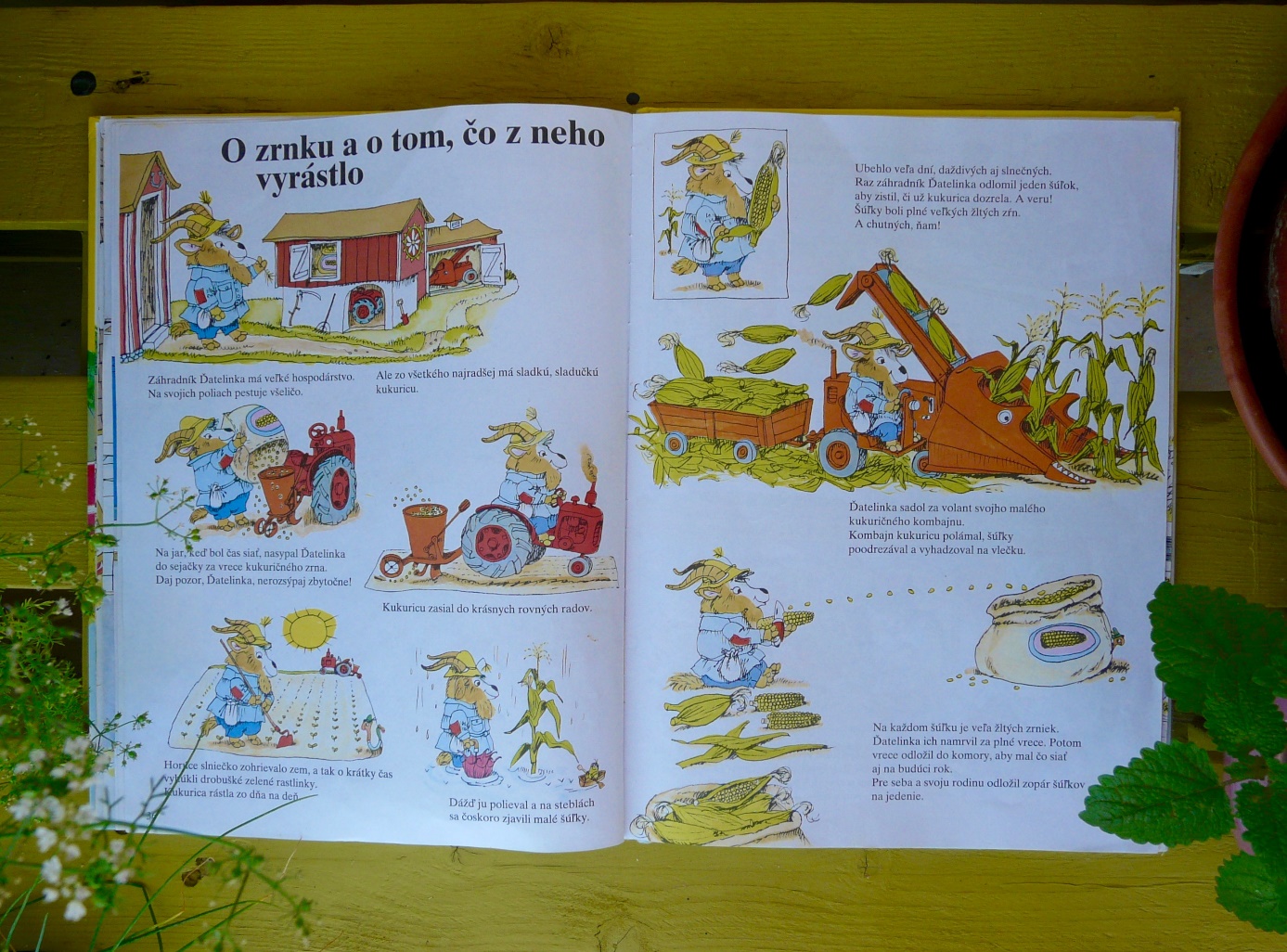 Horúce slniečko zohrievalo zem, a tak o krátky čas vykukli drobučké zelené rastlinky. Kukurica rástla zo dňa na deň.                                                                                          Dážď ju polieval a na steblách sa čoskoro zjavili malé šúľky. Ubehlo veľa dní, daždivých aj slnečných. Raz záhradník Ďatelinka odlomil jeden šúľok, aby zistil či už kukurica dozrela. A veru! Šúľky boli plné veľkých žltých zŕn. A chutných, mňam! 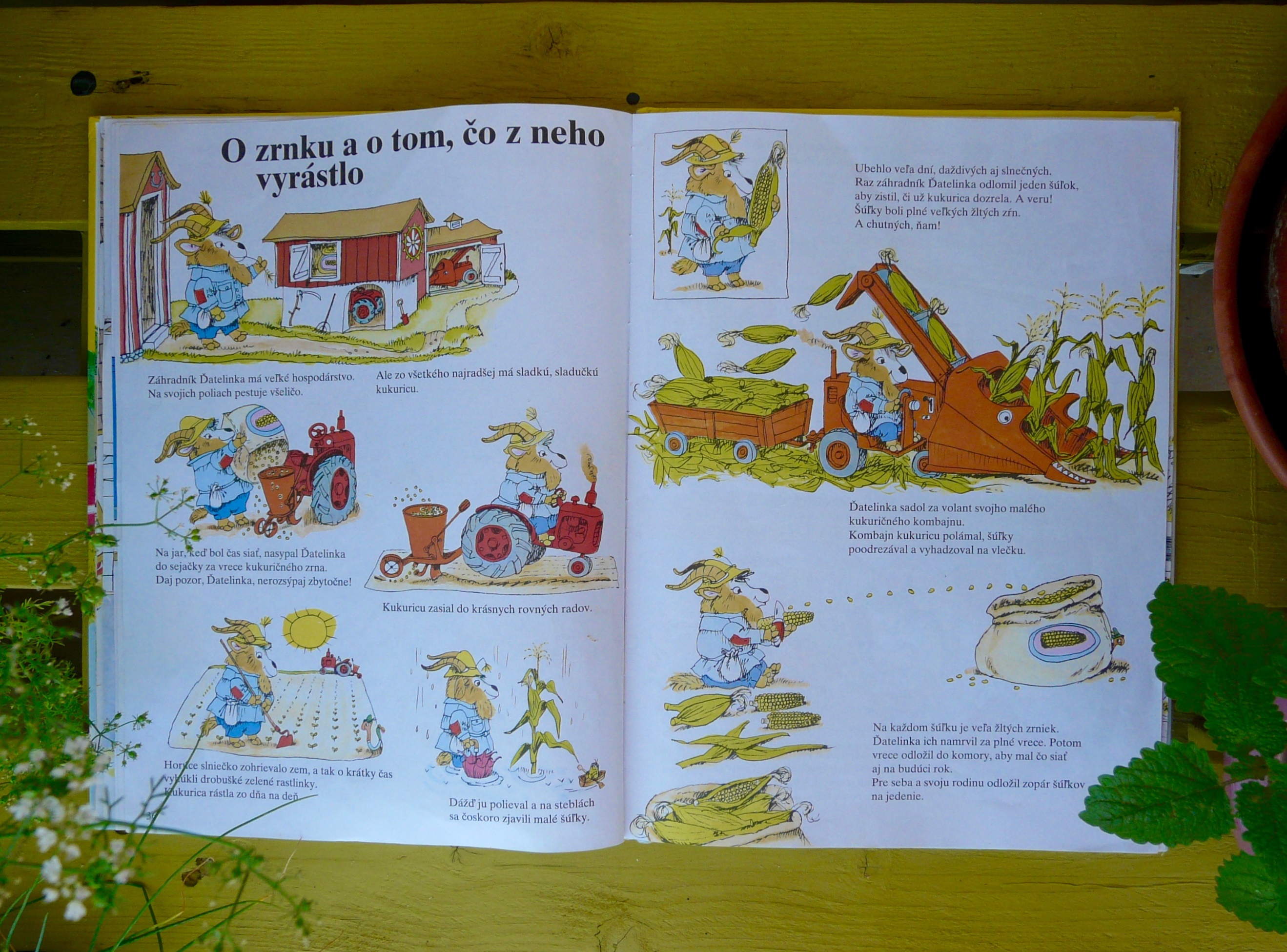     Ďatelinka sadol za volant svojho malého kukuričného kombajnu. Kombajn kukuricu polámal, šúľky poodrezával a vyhadzoval na vlečku.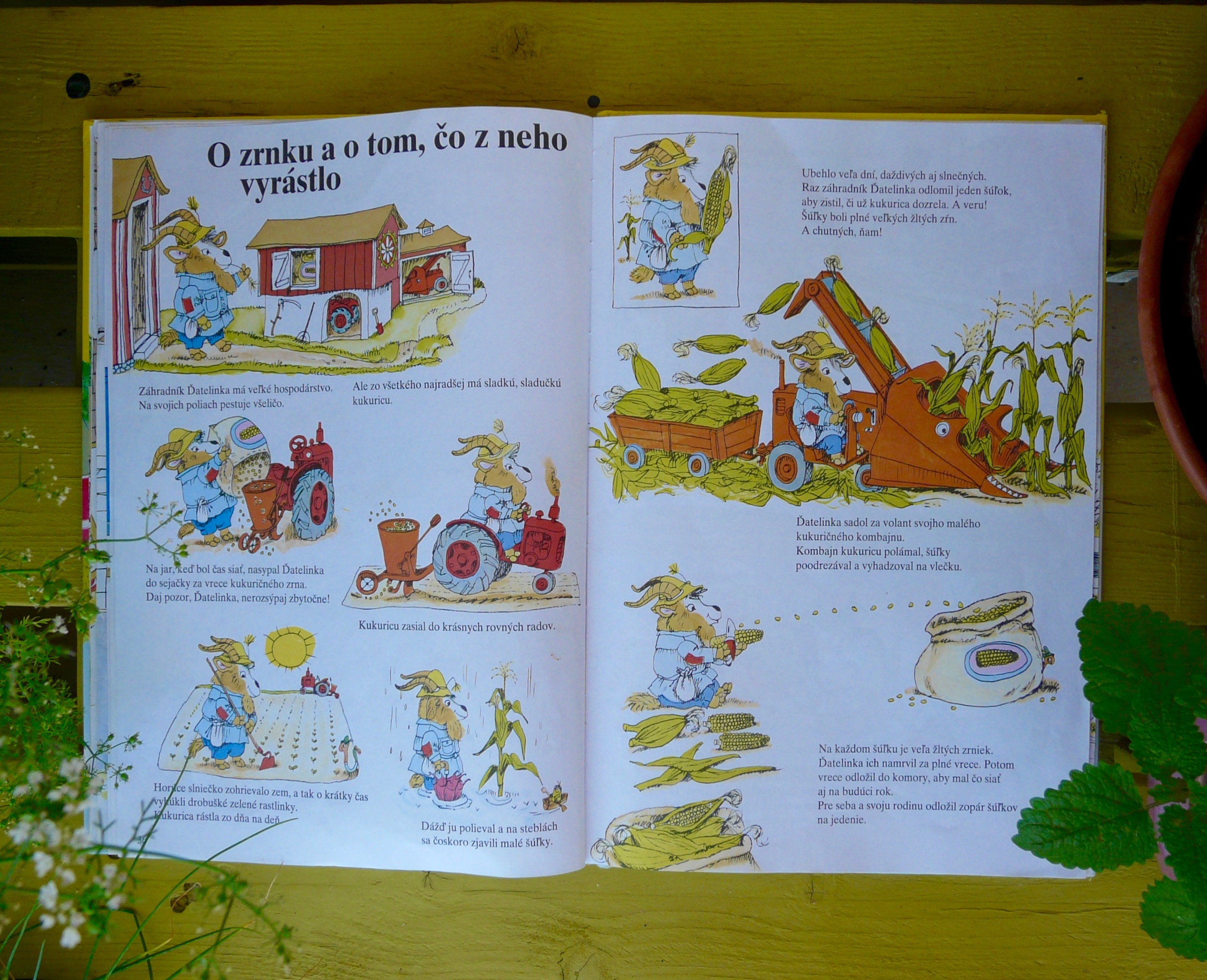 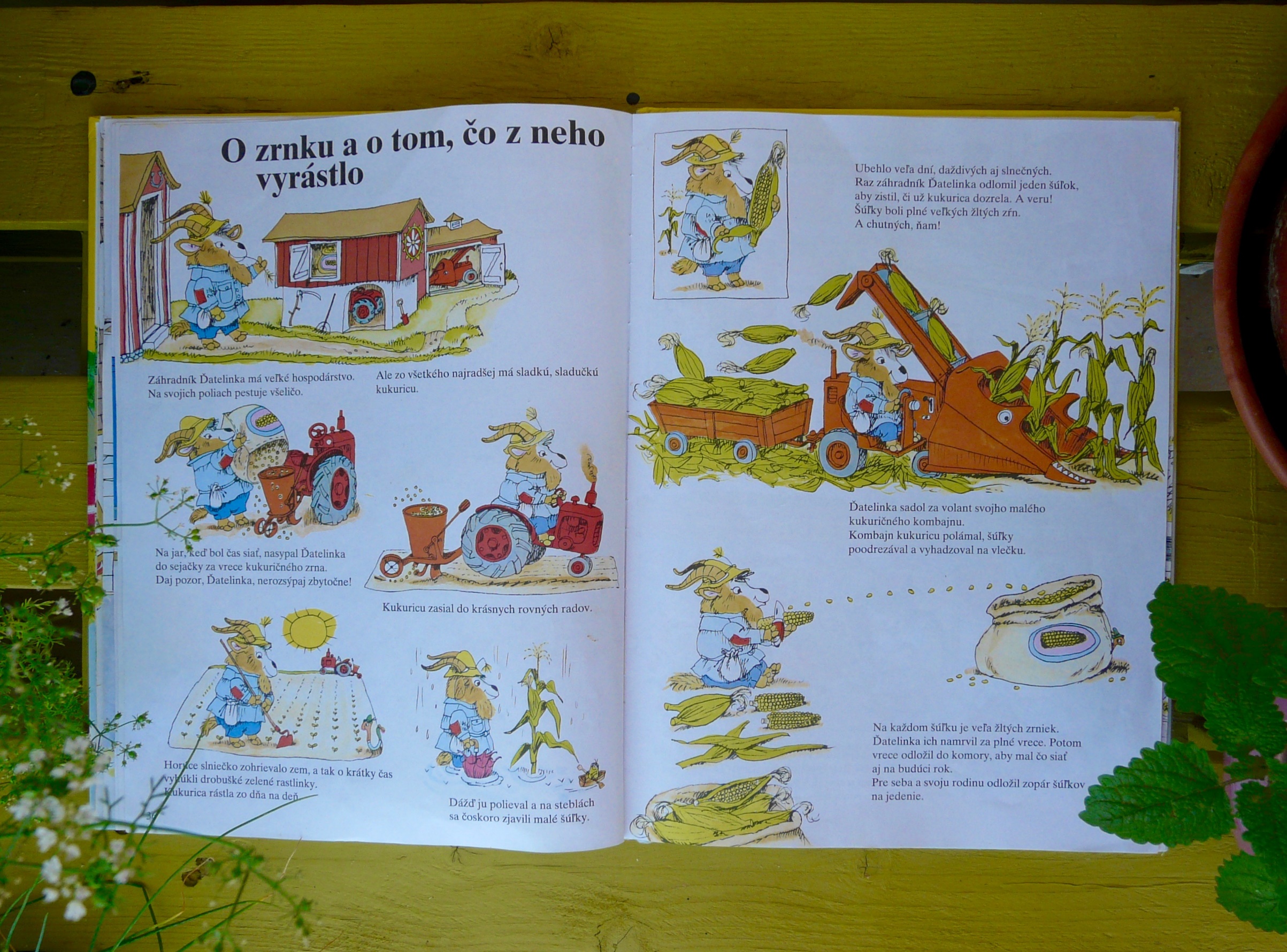 Na každom šúľku je veľa žltých zrniek. Ďatelinka ich namrvil za plné vrece. Potom vrece odložil do komory, aby mal čo siať aj na budúci rok. Pre seba a svoju rodinu odložil zopár šúľkov na jedenie. 